Plaats:		Teamkamer NienekesDatum: 	30 mei 2023Tijd: 		19.45 uur – 21.30 uur	Aanwezig:          Mark-Rianne-Marina-Simone-Marijke-Petra-Jerry- Kim	Voorzitter: 	Rianne EngelsNotulist:	Kim van Avezaath	Agenda:******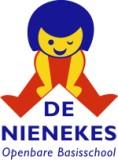 MedezeggenschapsraadNotulenHelwigstraat 1a,5431 GH  Cuijk tel. 0485-313482info@nienekes.nlTijdOnderwerpStatusI = instemmingA = adviesK = kennisgeving19.45 uurOpening19.45 uurMededelingenLeerlingenraad: er is overleg geweest. Borgen van afspraken en regels, groepen 4 t/m 8 worden nog bezocht om regels te borgen. Sportdag en nieuwe school is besproken. Bij de nieuwe school moeten we oog houden voor bijv. voldoende kapstokken!Ouderraad: Koningsdag is geëvalueerd. Komend schoolfeest heeft de aandacht. Er zijn vertrekkende leden en ook de voorzitter stopt. Er zijn nieuwe leden nodig en inmiddels zijn er al nieuwe ouders aangemeld. De OR kan nog meer nieuwe leden welkom heten.Verkeerswerkgroep: lekker anders-dag is geëvalueerd.20.00 uurIngekomen / Uitgaande postVraag van een ouder: als een leerling 5 jaar is, is deze in principe leerplichtig. Mocht de leerling dit niet aankunnen, dan is overleg met directie wenselijk over mogelijkheden.20.05 uurGMR Bestuur verslag en jaarrekening zijn ingestemdBeleidsplan schoolveiligheid is aangepast en ingestemdNieuwe voorzitter Vormingsonderwijs is besproken. Dit zal niet actief promoot worden. VOG (verklaring omtrent gedrag): alle medewerkers die per 1 augustus 2023 nieuw in dienst komen bij Invitare dienen standaard een VOG te verstrekken.20.20 uurNieuwbouw Nienekes PVE is goedgekeurdNood Locatie; planning staat nog niet vast, is besproken in MRPlanning: vanaf sept. zoeken naar architect.Informeren ouders: volgende week komt er bericht naar ouders over stand van zaken.Instemmingsrecht MR bij onderdeel RIE en verkeersveiligheid bij noodlocatie.20.50 uurThema en datum MR ouderavond 2023 Andere opzet bedankmiddag: voor de bedankmiddag gaan er kraampjes geplaatst worden op schoolplein waar er informatie over de Nienekes hoorbaar is voor de ouders.Budgetbesteding; welke keuze maken we?21.10 uurFormatie en verhuisdagFormatie schooljaar 2023-2024 is gedeeld met MR.Plannen verhuisdag: MR stemt hiermee in.21.20 uurKwaliteitskaart ouderbetrokkenheid  Beleid: pesten en discriminatie op De NienekesEr is zeker een beleid hierop. Als mensen hierover vragen hebben, zijn mensen altijd welkom bij directie.21.30 uurSluiting